Square 1 Art Lesson Requirements for Art Start VolunteersCreate beautiful art with your students that will be cherished for years to come. Here are the highlights:The Square 1 theme will be chosen in October,  and you will get that information after.All paper is provided by Square 1 and artwork must either be created directly on the provided paper or adhered securely to the provided paper. This paper can be found in the Art Start room.Bright and colorful is highly recommended. No pencil sketches, light watercolors, chalk pastels or small, detailed drawings as these will not reproduce well.Please keep all important details of the art, including the signature, at least one inch away from the edges. If you do not, the details may be cut off on certain custom products. Student signatures are optional.Please read these ART REQUIREMENTS.  You may also find a handout in the Square 1 bin located outside the Art Start supply room.Include student signatures on all art. History indicates that parents are more likely to purchase products that include their child’s signature. Signatures are not required, however.Once the project is completed place all artwork back in your designated teacher’s folder in the Art Start room by the date provided by the Art Start team.Square 1 Lesson Ideas for Art Start VolunteersNeed some inspiration? Looking for ideas? Check out the possibilities below!

Square 1 Art Lessons (2 or less class periods)

​Square 1 Art Lessons (3 or less class periods)

Square 1 Art Lesson Ideas 

​Square 1 Art Miscellaneous

​Square 1 Pinterest PageSquare 1 Planning Tips Video for Art Start VolunteersLesson Deadlines for Art Start VolunteersIt takes some effort to organize and send all this awesome art to Square 1. Please help us achieve our goals by submitting your work on time. 

Have fun with this wonderful exploration of art and creativity!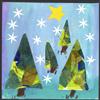 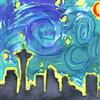 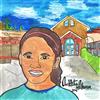 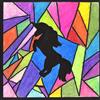 